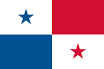 FORMULARIO PARA REGISTRO DE NAVES / PANAMA SHIP REGISTRATION APPLICATION FORMNOMBRE/NameNOMBRE/NameNOMBRE ANTERIOR/ Previous NameNOMBRE ANTERIOR/ Previous NameREGISTRO ANTERIOR/Previos RegistryREGISTRO ANTERIOR/Previos RegistryPROPIETARIO/ OwnerPROPIETARIO/ OwnerDOMICILIO EN EL EXTERIOR/Offshore Address of the ownerDOMICILIO EN EL EXTERIOR/Offshore Address of the ownerCORREO ELECTRONICO/ e-mail CORREO ELECTRONICO/ e-mail TELEFONO/Number PhoneTELEFONO/Number PhoneREPRESENTALTE LEGAL/Legal RepresentativeREPRESENTALTE LEGAL/Legal Representative NU GROUP--PANAMA OFFICE  NU GROUP--PANAMA OFFICE AÑO CONSTRUCCIÓN/ Year of ConstructionAÑO CONSTRUCCIÓN/ Year of ConstructionCONSTRUCTOR/BuilderCONSTRUCTOR/BuilderLUGAR/ Place of BuildingLUGAR/ Place of BuildingAÑO PUESTA DE QUILLA/ Keel laid yearAÑO PUESTA DE QUILLA/ Keel laid yearMAT. CASCO/ Hull MaterialMAT. CASCO/ Hull MaterialESLORA/ LengthESLORA/ LengthMANGA/ BreathMANGA/ BreathPUNTAL/ DepthPUNTAL/ DepthTONELAJE BRUTO/Gross TonnageTONELAJE BRUTO/Gross TonnageTONELAJE NETO/ Net TonnageTONELAJE NETO/ Net TonnageMOTORES/ Number and type of EginesPESCA DE/ Species Fished (if fishing vessel)N° DE CILINDROS/ Number of CilindersCLASIFICACION/ Clasification SocietyFABRICANTES/ Egine MakersN° IMO/ IMO Number/ IMOVELOCIDAD/ SpeedDOC & SMC/ Valid SMC & DOC (Attach copies)POTENCIA/ Horse PowerAsignar MMSI N°/ Assign MMSI NumberSERVICIO/ Type (service) of VesselLUGAR DE EMISION DE LOS DOCUMENTOS DE NAVEGACIÓN/ Place of Issuance of Navigation Documents              N° CASCO/ Number of HullLUGAR DE EMISION DE LOS DOCUMENTOS DE NAVEGACIÓN/ Place of Issuance of Navigation Documents              CONCESIONARIO/ConcessionaireAUTORIDAD ENCARGADA DE LA CONTABILIDAD/Authority in charge of accountingORGANIZACION RECONOCIDA/ Recognized OrganizationAUTORIDAD ENCARGADA DE LA CONTABILIDAD/Authority in charge of accounting